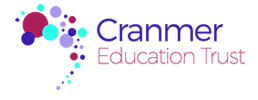 Trust Board – Business and pecuniary interests, including governance roles in other educational establishmentsDirectorDirector CategoryBusiness and pecuniary interests including governance roles in other educational institutions – Academic Year 2018-19Janet E Gregory CHAIRFoundation None.Julie HollisExecutive Director (Chief Executive Officer) (Accounting Director)None.Tim MitchellFoundation (Educational Standards)Director of Moorside Cricket and Bowling Club since 27.3.2013. Director of Moorside Cricket and Bowling Club CIC since 28.10.13Governor of Middleton Academy Limited since 21.02.18Councillor Edward MooresElected LGB Chair (Secondary)Governor at Mills Hill CPS since 1995.  Governor at The Radclyffe School since September 2014.  Trustee of Oldham Enterprise Trust since 2015.  Governor of the Pennine Care FT since 2015.  Governor of Christie’s Hospital since 2016. Oldham Council Elected Member since 2011.Mary TomlinsonFoundation (HR)None.Mr Peter WinterFoundationTrustee at Jericho Café (charitable café run for community needs) since May 2009.Mr Muzahid KhanFoundationDirector of Positive Steps Oldham since 27 September 2016. Director of OBA Millennium Centre since 28 November 2011 (retired on 13 June 2019). Director of Xperime Ltd since 19 October 2009. Non-Exec Director of Inner Quest CIC since 4th November 2014. Trustee of Oldham Central Masjid and Islamic Centre since March 2011. Fundraising Board Member of Maggie’s since June 2017. Member of Singerkach Development Committee since 2011.Mr Shaun Skidmore(Appointed 21.11.18)FoundationNone.Mrs Emma Wood(Appointed 08.01.19)FoundationNone.Dr Sean Curley(Appointed 28.02.19)FoundationConsultant with Setfords Solicitors since Jan 2019Robert Lamb(Appointed on 18.06.2019)FoundationConsultancy business providing S2S Facilitator services to schools.Reverend John Rosedale(Appointed on 18.06.2019)FoundationGovernor of Holy Trinity CofE, Dobcross since 2010